Este trabalho é de inteira responsabilidade de seu autor, não representando necessariamente a opinião da Câmara dos Deputados.NOTA TÉCNICA Nº 22, de 2019Subsídios para a apreciação da Medida Provisória n.º 887, de 25 de junho de 2019, quanto à adequação orçamentária e financeira.I – INTRODUÇÃONos termos do art. 62 da Constituição Federal, o Presidente da República submete ao Congresso Nacional a Medida Provisória nº 887, de 25 de junho de 2019, que “Autoriza a prorrogação de contratos por tempo determinado no âmbito do Comando da Aeronáutica do Ministério da Defesa, do Instituto de Fomento e Coordenação Industrial.”A presente Nota Técnica atende à determinação do art.19 da Resolução n.º 1, de 2002, do Congresso Nacional, o qual estabelece: “O órgão de consultoria e assessoramento orçamentário da Casa a que pertencer o Relator de Medida Provisória encaminhará aos Relatores e à Comissão, no prazo de 5 (cinco) dias de sua publicação, nota técnica com subsídios acerca da adequação financeira e orçamentária de Medida Provisória”.II – SÍNTESE E ASPECTOS RELEVANTESA Medida Provisória nº 887/2019 autoriza o Comando da Aeronáutica do Ministério da Defesa a prorrogar, até 30 de junho de 2021, trinta contratos por tempo determinado do Instituto de Fomento e Coordenação Industrial, firmados com fundamento no disposto na alínea “a” do inciso VI do caput do art. 2º da Lei nº 8.745, de 1993, com a finalidade de “atender a necessidade temporária de excepcional interesse público”.A Exposição de Motivos Interministerial (EMI) nº 00118/2019 MD ME, de 19 de junho de 2019, que acompanha a referida MP, esclarece, em relação aos aspectos orçamentários e financeiros, que a estimativa de impacto orçamentário-financeiro é da ordem de R$ 1.703.792,87 (um milhão, setecentos e três mil, setecentos e noventa e dois reais e oitenta e sete centavos) em 2019, de R$ 3.199.372,57 (três milhões, cento e noventa e nove mil, trezentos e setenta e dois reais e cinquenta e sete centavos) em 2020 e de R$ 1.746.387,69 (um milhão, setecentos e quarenta e seis mil, trezentos e oitenta e sete reais e sessenta e nove centavos) em 2021. Informa ainda que tal estimativa consta do Despacho nº 44/GC4/15461, Atestado de Disponibilidade Orçamentária, apresentado pelo Comando da Aeronáutica.III – DA ADEQUAÇÃO FINANCEIRA E ORÇAMENTÁRIAO § 1º do art. 5º da Resolução nº 1, de 2002 – CN, que “Dispõe sobre a apreciação, pelo Congresso Nacional, das Medidas Provisórias a que se refere o art. 62 da Constituição Federal, e dá outras providências”, refere-se da seguinte forma ao exame de adequação orçamentária e financeira: “O exame de compatibilidade e adequação orçamentária e financeira das Medidas Provisórias abrange a análise da repercussão sobre a receita ou a despesa pública da União e da implicação quanto ao atendimento das normas orçamentárias e financeiras vigentes, em especial a conformidade com a Lei Complementar nº 101, de 4 de maio de 2000, a lei do plano plurianual, a lei de diretrizes orçamentárias e a lei orçamentária da União”.De acordo com o esclarecido no item II, não se verifica infringência aos dispositivos pertinentes da legislação orçamentária, em especial àqueles relacionados no dispositivo acima.IV – CONCLUSÃODiante das informações aqui expostas, entendemos que a presente Medida Provisória atende a legislação aplicável sob o ponto de vista da adequação orçamentária e financeira.São esses os subsídios considerados pertinentes.Brasília, 13 de agosto de 2019.Fidelis Antonio Fantin JuniorConsultor de Orçamento e Fiscalização Financeira/CD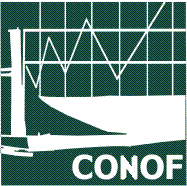 CÂMARA DOS DEPUTADOSConsultoria de Orçamento e Fiscalização FinanceiraCÂMARA DOS DEPUTADOSConsultoria de Orçamento e Fiscalização FinanceiraCÂMARA DOS DEPUTADOSConsultoria de Orçamento e Fiscalização FinanceiraNota Técnica n.º 22 de 2019Nota Técnica n.º 22 de 2019Nota Técnica n.º 22 de 2019Nota Técnica n.º 22 de 2019Nota Técnica n.º 22 de 2019Subsídios acerca da adequação orçamentária e financeira da Medida Provisória nº 887, de 25 de junho de 2019Subsídios acerca da adequação orçamentária e financeira da Medida Provisória nº 887, de 25 de junho de 2019Subsídios acerca da adequação orçamentária e financeira da Medida Provisória nº 887, de 25 de junho de 2019Subsídios acerca da adequação orçamentária e financeira da Medida Provisória nº 887, de 25 de junho de 2019Fidelis Antonio Fantin JuniorConsultor de Orçamento e Fiscalização FinanceiraEndereço na Internet: http://www2.camara.leg.br/a-camara/estruturaadm/conofe-mail: conof@camara.gov.brEndereço na Internet: http://www2.camara.leg.br/a-camara/estruturaadm/conofe-mail: conof@camara.gov.brEndereço na Internet: http://www2.camara.leg.br/a-camara/estruturaadm/conofe-mail: conof@camara.gov.brAgosto de 2019Agosto de 2019